Witamy serdecznie dzieci i   rodziców z grupy Żabki Propozycje na cały tydzieńW tym tygodniu realizujemy temat : WITAJ WIOSNO!PONIEDZIAŁEKCele- dostrzeganie w otoczeniu oznak wiosny, rozpoznawanie nazw pierwszych przejawów wiosnyProponuje aby rodzice przeczytali dzieciom wiersz ,, Kotki marcowe”Na wierzbieNad samym rowem-Srebrne kotki marcowe.Na deszczu i na słocieSrebrnieją im futra kocie.Plucha i zawierucha.Nie ma mamy co wyliże brzuch do sucha.Ale kotki marcowe nie piszczą. Huśtają się na gałązkach. Mruczą: nareszcie wiosna!I sierść mają coraz srebrzystą. Zabawa ruchowa do wieszaDzieci naśladują kotki, chodzą na czworaka, naśladują koci grzbiet.Praca plastycznaProszę aby dzieci wykonały pracę plastyczną ,, bazie”Dzieci mogą na gałązkach nakleić kulki z waty, albo wydrukować poniższy rysunek i zrobić np. plasteliną czy bibułą( użyjcie takich materiałów jakie macie w domu)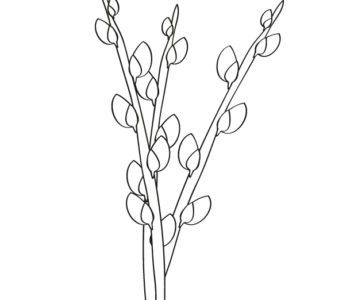 WTOREKCele- rozpoznawanie nazw ptaków ( skowronek, bocian, jaskółka),, Wiosna idzie”Przyleciały skowroneczki z radosną nowiną, zaśpiewały, zawołały ponad oziminą;Idzie wiosna!Śniegi w polu giną.Przyleciały bocianiskaW bielutkich kapotkach, Klekotały, ogłaszałyNa wysokich płotach;Idzie wiosna!  Idzie wiosna!Po łąkowych błotach !Zabawa ruchowa do wierszaZabawa z elementem skoku;Dziecko skacze jak żabka, na hasło BOCIAN- dzieci zastygają w bezruchu, a rodzic chodzi jak bocian i szuka żabki, która się poruszy. Jeśli ją znajdzie, zamieniają się rolami. Kolorowanka bocian i żabka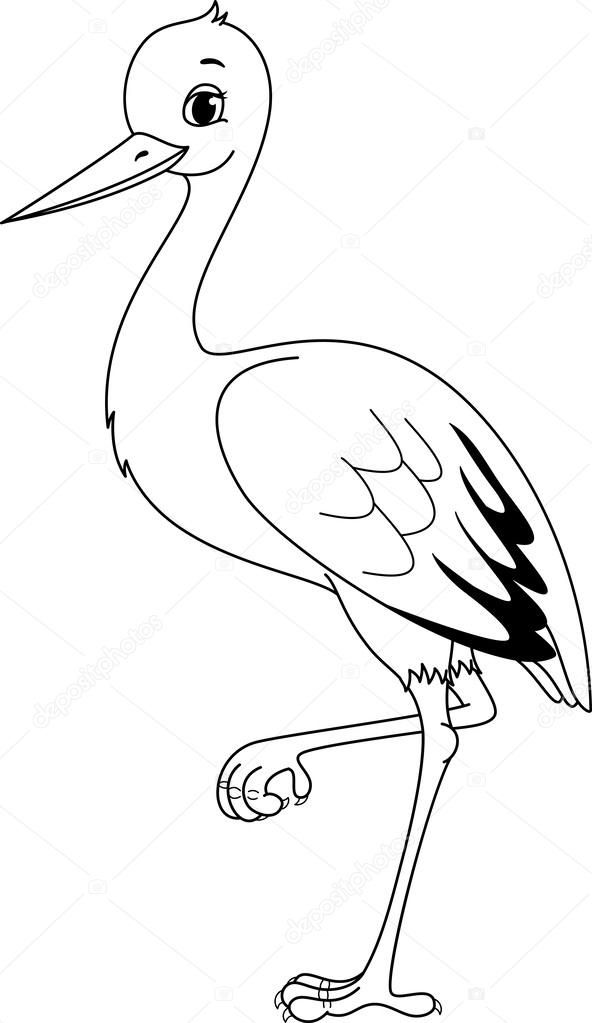 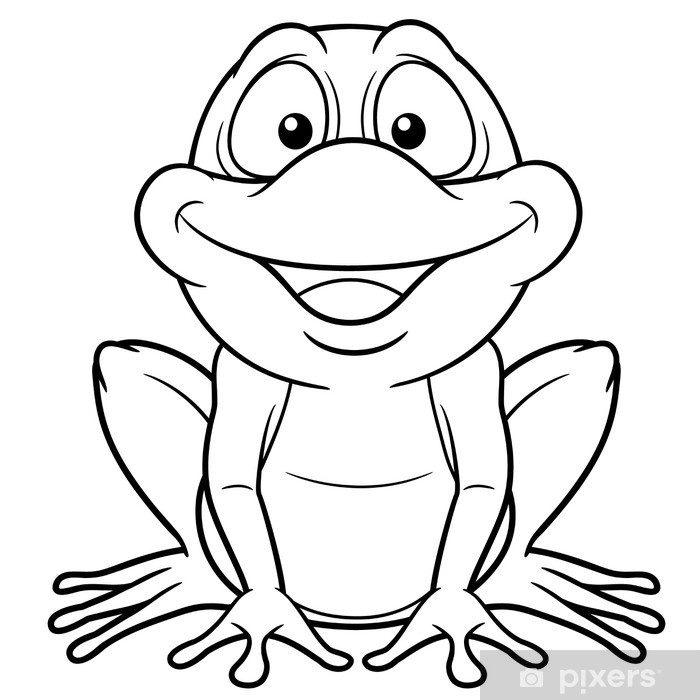 ŚRODACele- zapoznanie z nazwami pierwszych wiosennych kwiatków ( krokus, tulipan, hiacynt)Wiersz ,,  Jak pięknie jest na świecie”Nie mogę uwierzyć jak pięknie jest na świecie.Wszystko się zieleni, obsypuje kwieciem.Nastała wiosna, budzi się wszystko do życia.Małe przebiśniegi budzą się do życia. Radość w głośnych ptasich ćwierkaniach- ćwir, ćwir! Wybrzmiewa.Szczęśliwe są młode listki wzrastające na krzewach. Jest słonecznie, pachnąco, otoczenie pięknieje. A ja spacerując po parku, z radości się śmieję.Praca plastyczna z elementem liczenia,, Wiosenne kwiatki co mają cztery płatki”Zielona kartka i plastelina. Wybieramy dwa kolory plasteliny. Z jednego koloru formują kulkę i przyklejają ją do kartki, tworząc środek kwiatka. Następnie z drugiego koloru formują cztery  kulki i doklejają je wokół wcześniej przyklejonej kulki, tworząc płatki kwiatka. Kolorowanka kwiatków tulipan, krokus, hiacynt.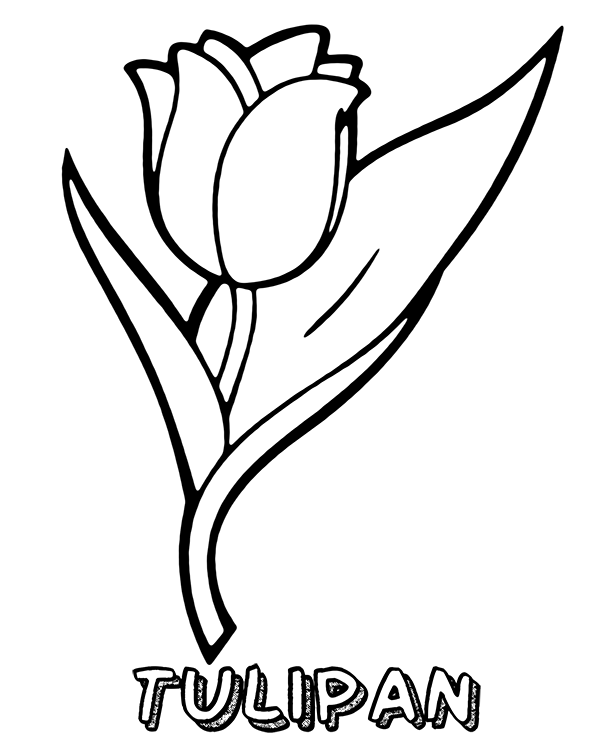 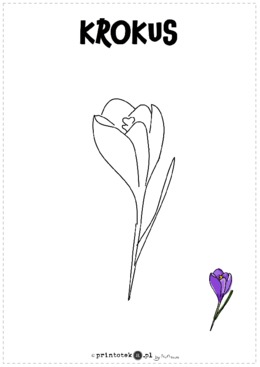 HIACYNT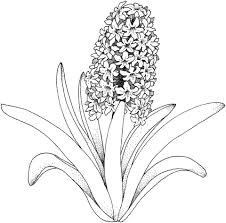 CZWARTEKWiosenne zgaduj zgadulaIdzie ku nam po łąkach i cała jest w skowronkach.W jaskółkach i słowikach I w słońca ciepłych promykach.( wiosna)Szaro- bure kotki,Które wczesną wiosnąNa gałązkach wierzbyNad potokiem rosną.( bazie)Te wiosenne kryją w sobieListeczki lub kwiatki.Te słodziutkie nadzienieZ pysznej marmoladki.( pączki)ZABAWY PALUSZKOWEZabawa polega na głaskaniu/dotykaniu kolejno wszystkich paluszków dziecka. Zaczynamy od kciuka, potem kolejno palec wskazujący, środkowy, serdeczny i mały.        Ten paluszek to jest dziadziuś, (kciuk)        a ten obok to babunia, (wskazujący)        Ten paluszek to jest tatuś, (środkowy)        a ten obok to mamunia. (serdeczny)        A ten to dziecinka mała ......(tu pada imię dziecka - mały palec)        I jest rodzinka cała (zamykamy rączkę dziecka w piąstkę).Ważyła kokoszka kaszkę, ważyła.Swoim palcem wskazującym robimy kółeczka na wewnętrznej stronie dłoni dziecka mówiąc: Ważyła kokoszka kaszkę, ważyła      Potem po kolei łapiemy paluszki dziecka: zaczynamy od kciuka. Mówimy przy tym:        Temu dała na miseczce,        Temu dała na łyżeczce,        Temu dała na spodeczku,        Temu dała w kubeczku,        A temu malutkiemu nic nie dała        tylko frrrr poleciała (unosimy swoją ręką - udajemy odlatującego ptaka)SroczkaSroczka kaszkę gotowała - zakreślamy kółeczka w półotwartej dłoni dzieckaTemu dała na łyżeczce - chwytamy czubek małego palcaTemu dała na miseczce - chwytamy czubek serdecznego palcaTemu dała na spodeczku - chwytamy czubek dużego palcaTemu dała w garnuszeczku - chwytamy czubek palca wskazującegoA dla dlatego? nic nie miała Frrr !!! i po więcej poleciała - chwytamy i odzywamy się od czubka kciuka udając odfrunięcie.PIĄTEKCele- wdrażanie do zdrowego stylu życiaSzczypiorekWłożyłam do ziemi cebulęW zeszły wtorekTeraz mam w doniczceZielony szczypiorek.Jeżeli przyjdziecieDo mnie, mili goście,To mnie o szczypiorek Zielony poproście.,, Zdrowe kanapki”- wykonanie zdrowych kanapek i ich degustacja. Rozmowa z dziećmi na temat zdrowego odżywiania. 